HISTOIRE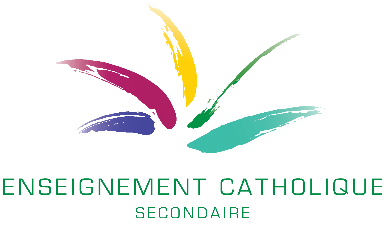 Dans ce document vous trouverez les éléments suivants :Précisions en ce qui concerne les apprentissages à mettre en place avant la fin de l’annéeContacts utilesTableau : les essentiels des apprentissages d’ici juin 2020Notes et conseils pour utiliser efficacement les situations d’apprentissage dans le cadre de cours à distancePrécisions en ce qui concerne les apprentissages à mettre en place avant la fin de l’annéeLes essentiels des apprentissages résumés sur la page suivante résultent d’un choix éclairé par des personnes de la FESeC qui ont l’expertise des programmes de la discipline, qui ont une vue globale du parcours d’apprentissage dans le secondaire et dans les différentes filières et qui contribuent depuis plusieurs années aux évaluations externes. Ces éléments sont donc ceux sur lesquels il faudra se focaliser d’ici la fin de l’année.Comment mettre en évidence les priorités des apprentissages d’ici la fin de l’année ?Parcourez les essentiels ci-dessous et repérez ceux pour lesquels vous avez déjà pu réaliser des apprentissages avant le confinement et pour lesquels vous disposez d’informations par des évaluations.Cochez ces éléments.Vous avez maintenant une vue des éléments qui n’ont pas encore été appris ou pour lesquels vous ne disposez pas d’information à propos du niveau de maitrise.Contacts utilesEn cas de problème, n’hésitez pas à prendre contactPrioritairement :Pour l’EDM : marianne.quitin@segec.bePour la formation historique et géographique (qualifiant): 
axelle.delval@segec.be ou celine.demoustier@segec.be Pour l’histoire : pascale.lambrechts@segec.be ou celine.demoustier@segec.bePour la formation géographique : marc.deprez@segec.beTableau : les essentiels des apprentissages d’ici juin 2020Cochez ce qui a déjà été appris et validé, ce qui reste constitue les priorités d’ici la fin de l’année.Notes et conseils pour utiliser efficacement les situations d’apprentissage dans le cadre de cours à distanceDans le tableau des « incontournables », des exemples de situations d’apprentissage sont proposés. Toutes les situations d’apprentissage sont accessibles sur https://histoire.fesec.be/category/situations-dapprentissage/3e/ Les situations d’apprentissage s’organisent de la manière suivante :Une contextualisation (objet général de l’apprentissage)Les supports documentaires : l’accent est porté sur les outils numériques que l’élève pourra utiliser à distance.Les consignes : elles précisent ce qui est attendu de l’élève en termes de production. Cette production est le reflet du niveau de maitrise de l’apprentissage.
Il faut s’assurer que la forme de la production ne constitue pas un obstacle à sa réalisation.Un exemple de production attendue.
Attention, si les élèves n’ont pas les savoir-faire et/ou le matériel suffisants pour atteindre la production attendue, il est nécessaire d’adapter les consignes.Un exemple de structuration des acquis.
Au-delà de l’exercice d’apprentissage, il est indispensable de structurer ce qui a été appris. Il est nécessaire de donner le temps aux élèves de revenir sur ce qui a été appris. Les exemples ne reprennent pas tout le développement qui s’impose dans cette partie et qui sera fonction des prérequis variables en fonction des classes. Un exemple de grille d’évaluation. 
Attention, cette dernière ne vise pas à sanctionner les élèves, mais à vous donner des indicateurs afin d’évaluer le degré de maitrise de ce qui a été appris. SI la maitrise n’est pas suffisante, cela indique qu’il faudra revenir sur les apprentissages d’une autre manière.Conseils pour utiliser efficacement ces situations d’apprentissage dans le cadre d’un enseignement à distanceDans la situation d’apprentissage proposée, faites un copier-coller des points 2 et 3 (les documents et les consignes). Adaptez éventuellement les consignes de manière à vous assurer qu’elles sont accessibles à l’ensemble de vos élèves. Vérifiez que l’élève a les savoir-faire suffisants pour réaliser la production attendue. Si ce n’est pas le cas, prévoyez un support (procédure, assistance en ligne…) pour permettre aux élèves de réaliser la tâche.Ajoutez à ces consignes le délai pour l’envoi de la production et les modalités pour la communication de la production.La grille d’évaluation est proposée afin de vous donner les indicateurs qui vous permettront d’apprécier la qualité des apprentissages et d’envisager, si nécessaire, d’autres situations pour remédier aux éventuelles lacunes.Attendus (ce que l’élève est capable de faire en autonomie)Attendus (ce que l’élève est capable de faire en autonomie)Attendus (ce que l’élève est capable de faire en autonomie)Attendus (ce que l’élève est capable de faire en autonomie)En vue des compétences … En vue des compétences … En vue des compétences … En vue des compétences … Sélectionner des informations/un document pertinent(es)Relever des ressemblances et des différences entre documentsSélectionner des informations/un document pertinent(es)Relever des ressemblances et des différences entre documentsSélectionner des informations/un document pertinent(es)Relever des ressemblances et des différences entre documentsSélectionner des informations/un document pertinent(es)Relever des ressemblances et des différences entre documentsCritiquerSur la base de quelques documents contrastésCritiquerSur la base de quelques documents contrastésDistinguer une trace du passé et d’un travail postérieurEnoncer une ou deux raisons simples de faire confiance ou de se méfier pour une ou deux traces du passé pertinenteshttps://histoire.fesec.be/poitiers-732/Distinguer une trace du passé et d’un travail postérieurEnoncer une ou deux raisons simples de faire confiance ou de se méfier pour une ou deux traces du passé pertinenteshttps://histoire.fesec.be/poitiers-732/SynthèseSur la base de quelques documents inéditsSynthèseSur la base de quelques documents inéditsCompléter un tableau à double entrée pour repérer l’essentiel et identifier des liens entre informationsRédiger quelques lignes mettant en évidence des permanences/des changements/ des évolutions et/ou des synchronismesCompléter un tableau à double entrée pour repérer l’essentiel et identifier des liens entre informationsRédiger quelques lignes mettant en évidence des permanences/des changements/ des évolutions et/ou des synchronismesCommuniquerUn savoir historiqueCommuniquerUn savoir historiqueRéaliser un outil de communication (plan / une ligne du temps / un tableau/ un schéma /un poster) efficace       https://histoire.fesec.be/extension-monde-musulman/#more-949Réaliser un outil de communication (plan / une ligne du temps / un tableau/ un schéma /un poster) efficace       https://histoire.fesec.be/extension-monde-musulman/#more-949ConceptsMigration, Stratification sociale, Démocratie/autoritarismeConceptsMigration, Stratification sociale, Démocratie/autoritarismeIdentifier (analyser, comparer)…. les éléments constitutifs ...d'un phénomène migratoired'une politique impérialiste… les stratifications et inégalités dans une société… le caractère démocratique ou autoritaire d’un système politique… les relations /rapports entre religion et société civileIdentifier (analyser, comparer)…. les éléments constitutifs ...d'un phénomène migratoired'une politique impérialiste… les stratifications et inégalités dans une société… le caractère démocratique ou autoritaire d’un système politique… les relations /rapports entre religion et société civileAttendus (ce que l’élève est capable de comprendre et d’utiliser en contexte)Attendus (ce que l’élève est capable de comprendre et d’utiliser en contexte)Attendus (ce que l’élève est capable de comprendre et d’utiliser en contexte)Attendus (ce que l’élève est capable de comprendre et d’utiliser en contexte)Visions panoramiques et Moments-clésVisions panoramiques et Moments-clésVisions panoramiques et Moments-clésVisions panoramiques et Moments-clésLe bassin méditerranéen autour de 500Le bassin méditerranéen autour de 500Le bassin méditerranéen autour de 500Situer dans le temps la fin de l’Empire romain d’OccidentCoexistence entre monothéismes et polythéismesL’Occident, Byzance et l’Islam entre 500 et 100L’Occident, Byzance et l’Islam entre 500 et 100L’Occident, Byzance et l’Islam entre 500 et 100Hégire (622), Mahomet, califatEmpire carolingien, Empire byzantinLes CarolingiensLes CarolingiensSituer dans le temps les migrations germaniques et normandes, les Francs et le couronnement de Charlemagne.Reconnaître et utiliser les termes : maire du palais, Loi salique, Aix-la-Chapelle.Caractériser le pouvoir carolingien et la société carolingienneLa naissance et le développement de l’IslamLa naissance et le développement de l’IslamSituer dans le temps et l’espace l’essor de l’Islam L’héritage des civilisations du Moyen-Orienthttps://histoire.fesec.be/evolutions-territoriales/#more-983